Приглашаем врачей: кардиологов, анестезиологов и реаниматологов, терапевтов принять участие в работе школы-семинара (тематическое усовершенствование 72 часа)  «Актуальные проблемы аритмологии» руководитель профессор Голицын С.П. Форма цикла очно-заочная Заочная часть - подготовка реферата на любую выбранную тему по нарушениям ритма сердца и проводимости. Очная часть (18 марта по 22 марта 2013 года) - на базе НИИ кардиологии им. А.Л.Мясникова РК НПК  Лекции читают ведущие научные сотрудники и профессора ФГУ РКНПК. Теоретическая подготовка сочетается с семинарскими (практическими) занятиями.Участие платное. Стоимость обучения одного врача - на цикле ТУ 10000 руб. По окончании обучения выдается удостоверение о повышение квалификации установленного образца (72 часа).Для зачисления на цикл необходимо предоставить следующие документы: личный листок по учету кадров с вклеенной фотографией , заверенные копии диплома, копия сертификата, трудовой книжки, характеристика с места работы, реферат, копия платежного поручения.Паспорт, и копия платежного поручения (при безналичной форме оплаты) предъявляются в первый день учебы.Справки и заявки на обучение - по телефону 8-499-149-02-98, тел/факсу 8-495- 414-67-59, e-mail oporcnpc@list.ru 
Заявки принимаются до 5 марта 2013годаФГУ РКНПК не имеет возможности предоставления участникам цикла тематического усовершенствования мест для проживания. Самостоятельно забронировать места в ближайших   гостиницах возможно по телефону:Гостиница Управления делами президента (ул. Маршала Тимошенко, д.30): Тел: 8–499-141-33-50; Гостиница «Велотрек» (ул. Крылатская, д. 12, корп 4 )Тел: 8 -499-140-00-92, 8-499-140-31-07Гостиница «Крылатское» (ул. Крылатская, д. 12, корп 4 )Тел: 8-499-141-21-81Предварительная программа цикла тематического усовершенствования  «Актуальные вопросы аритмологии: механизмы возникновения,  диагностика, лечение и прогноз НРС» 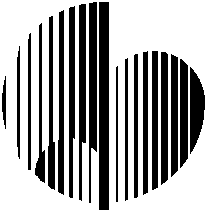 ФГБУ  Российский кардиологический научно-производственный комплекс Минздрава РоссииГосударственная лицензия на право ведения образовательной деятельности Федеральной службы по надзору в сфере образования и науки Серия ААА  № 000927Регистрационный номер 0909   Дата выдачи  21 марта 2011 год«Принципиальные представления о нормальной электрофизиологии сердца и механизмы развития аритмий»«Сицилийский Гамбит – новая классификация антиаритмических веществ»«Клиническая фармакология антиаритмических препаратов»«Специальные методы обследования больных с нарушениями ритма и проводимости»«Амиодарон и щитовидная железа»«Желудочковые нарушения ритма сердца: классификация, риск-стратификация» «Средства антиаритмической терапии в первичной и вторичной профилактике внезапной смерти» «Зачем больному с мерцательной аритмией антикоагулянтная терапия? Профилактика инсульта»Профилактика ВСС и лечение ХСН с помощью имплантируемых устройств «Дифференциальная диагностика наджелудочковых тахикардий»  «Метод чреспищеводной электростимуляции в диагностике нарушений ритма и проводимости сердца»  «Вазовагальные обмороки. Определение. Эпидемиологические положения. Дифференциальный диагноз.  «Лечение больных вазовагальными обмороками» «Радиочастотная катетерная аблация – немедикаментозный метод лечения суправентрикулярных тахиаритмий» «Интервенционные методы лечения трепетания и фибрилляции предсердий» «Мерцательная аритмия: вопросы патогенеза, клиническая значимость, стратегии лечения » «Хроническая фибрилляция предсердий: когда и как восстанавливать синусовый ритм?» «Генетически-детерминированные нарушения ритма сердца» «Дифференциальная диагностика синкопальных состояний» «Синдром обструктивного апноэ во время сна «Показания к имплантации ЭКС и выбор оптимального режима постоянной электрокардиостимуляции»ХМ ЭКГ в выработке  показаний к имплантации ЭКС и обследовании  больных  «ЭКГ-проявления нормальной работы ЭКС» «Принципы диагностики нарушения функций ЭКС и их коррекция» «Электрическая ресинхронизация сердца при сердечной недостаточности»